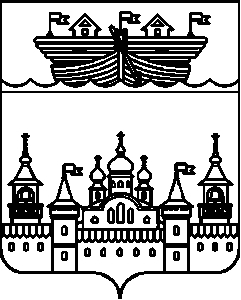 АДМИНИСТРАЦИЯ ГЛУХОВСКОГО СЕЛЬСОВЕТА ВОСКРЕСЕНСКОГО МУНИЦИПАЛЬНОГО РАЙОНА НИЖЕГОРОДСКОЙ ОБЛАСТИПОСТАНОВЛЕНИЕ17 февраля 2021 года	№ 11О работе служб жизнеобеспечения населения в выходные и праздничные дни в период с 20 февраля 2021 года по 24 февраля 2021 года, с 05 марта 2021 года по 9 марта 2021 годаВ целях обеспечения устойчивой работы служб жизнеобеспечения Воскресенского муниципального района по обслуживанию населения в выходные и праздничные дни с 20 февраля 2021 года по 24 февраля 2021 года, с 05 марта 2021 года по 9 марта 2021 года, создания необходимых условий для полноценного и безопасного отдыха жителей Воскресенского муниципального района в дни празднования Дня Защитника Отечества и Международного женского дня администрация Глуховского сельсовета Воскресенского муниципального района Нижегородской области п о с т а н о в л я е т:	1. Обеспечить в праздничные и выходные дни с 16:00 часов 20 февраля 2021года до 08:00 часов 24 февраля 2021 года, с 16:00 часов 05 марта 2021 года до 08:00 часов 9 марта 2020 года круглосуточное дежурство ответственных работников, согласно графика (прилагается).	2. Директору Глуховского СДК Кузнецовой А.Ю., директору Красноярского СДК Копровой Г.В., заведующей Ёлкинским сельским клубом Кузнецовой Н.И. усилить контроль за выполнением противопожарных мероприятий.	3. Контроль за исполнением настоящего постановления оставляю за собой.Глава администрации сельсовета						И.Ю.ДубоваУтвержден постановлением администрацииГлуховского сельсовета от 17.02.2021  года № 11ГРАФИК ДЕЖУРСТВАПО АДМИНИСТРАЦИИ ГЛУХОВСКОГО СЕЛЬСОВЕТАс 20 февраля 2021 года по 24 февраля 2021 года, с 05 марта 2021 года по 9 марта 2021 года - 20 февраля  2021 года		Малова Е.В.- бухгалтер администрации, сот. тел.: 89108770063;- 21 февраля 2021 года		Малова А.В.- документовед администрации, сот. тел.: 89524468832;- 22 февраля  2021 года	Лебедева Надежда Васильевна (п.Красный Яр), специалист администрации,сот. тел. 89049026435;- 23 февраля  2021 года		Дубова Ирина Юрьевна – глава администрации, сот.тел.: 89027831039- 24 февраля  2021 года	Оборина Е.Х. - специалист администрации, сот.тел.: 89049220881;- 05 марта 2021года	Маслова И.В.- главный бухгалтер, сот.тел.: 89087209159;- 06 марта 2021 года		Лебедева Надежда Васильевна (п.Красный Яр), специалист администрации,сот. тел. 89049026435;- 07 марта 2020 года		Малова А.В. - документовед администрации, сот.тел.: 89524468832;- 08 марта 2020 года		Дубова Ирина Юрьевна – глава администрации, сот.тел.: 89027831039- 09 марта 2020 года		Малова Е.В.- бухгалтер администрации, сот. тел.: 89108770063;